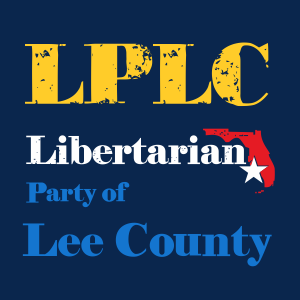 May 4, 2022MeetingLibertarian Party of Lee CountyMay 4, 2022Welcome and Agenda OverviewTreasurer ReportVice Chair ReportChair ReportVisitor IntroductionSpeaker IntroductionBoard of County Commissioners	Meetings- cancelled yesterday__________________________________________________________________________________________________________________________________________________________________________________________________________________________________________________________________________________________________________________________________________________________________________________________________________________________________________________________________________________________________________________________________________________________________________________________________________________________________________________________________________________________________________________________________________________________________________________________________________________________________________________________________________________________________________________________________________________________________